Compost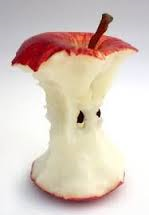 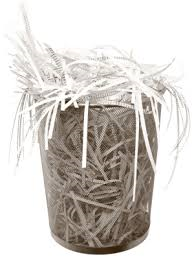 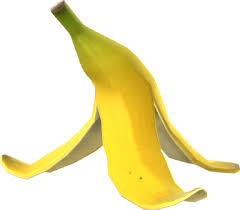 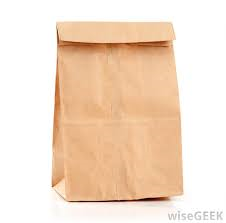 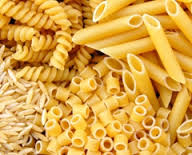 Recycling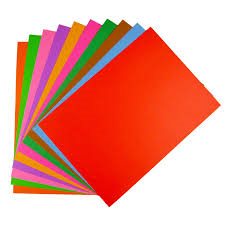 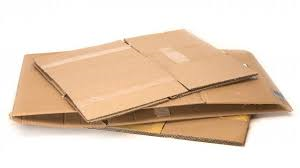 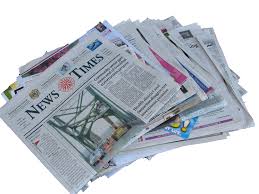 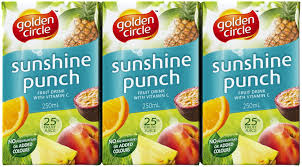 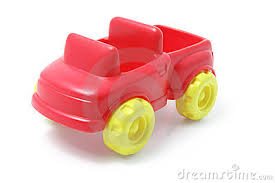 Soft Plastics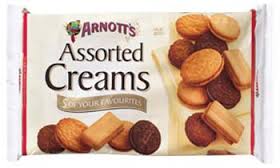 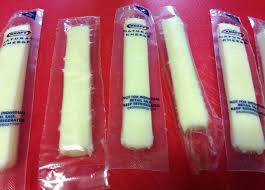 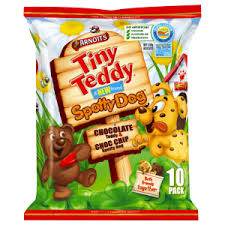 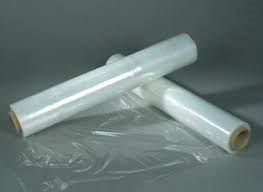 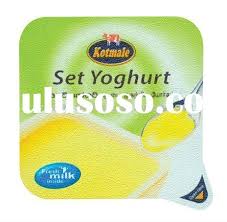 Waste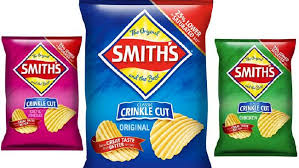 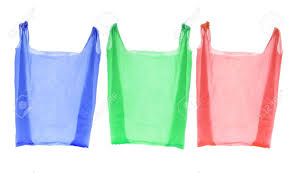 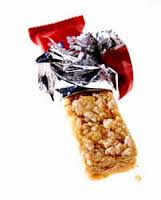 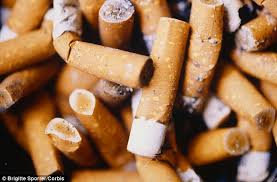 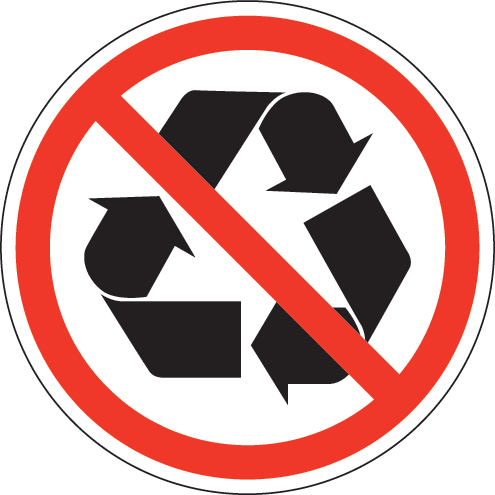 DAILYCompost